Возможные решения и критерии их оцениванияЗадача №1Возможное решениеЗапишем дважды формулу для нахождения пути без учета времени   (1) и     (2). Выражаем из первой формулы ускорение и подставляем полученное выражение во вторую формулу. После преобразований получаем  7,1 м/с.Критерии оцениванияЗаписано выражение 1……………………………………………………………………2 баллаЗаписано выражение 2……………………………………………………………………2 баллаВыражено ускорение из 1………………………………………………………………...2 баллаПолучено выражение для скорости……………………………………………………...3 баллаПолучен правильный ответ задачи……………………………………………………….1 баллЗадача №2Возможное решениеОбъем исходного льда равен сумме объемов льда и суммарного объема пузырьков воздуха   Масса льда равна массе воды, значит объем льда Тогда, объем воздуха во льду  = 0,1 – 0, 097 = 0, 003 м3. Соответственно масса воздуха m = 1,5 *0,003 = 0,0045 кг или 4,5 г.Критерии оцениванияОбъем исходного льда записан как сумма объема льда и воздуха………….………2 баллаСказано, что масса воды равна массе льда без пузырьков воздуха…………………2 баллаОпределен объем воздуха во льду……………………………………………………..2 баллаПолучена значение массы льда в кг……………………………………………………2 баллаМасса льда записана в граммах………………………………………………………...2 баллаЗадача №3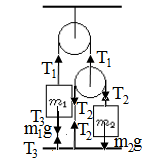 Возможное решение Запишем условия равновесия тел и блоков  (1)  (2) (3)Делая преобразования, получаем = 30 НКритерии оцениванияСделан правильный чертеж с указанием сил действующих в системе…………..2 баллаЗаписано выражение 1………………………………………………………………2 баллаЗаписано выражение 2………………………………………………………………2 балла Записано выражение 3……………………………..………………………………..2 баллаПолучен правильный ответ задачи…………………………………………………2 баллаЗадача №4Возможное решениеНаиболее просто решить эту задачу можно несколько иначе изобразив схему электрической цепи.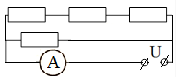 Из рисунка видно, что цепь образована двумя параллельными ветвями  одна из которых содержит три последовательно соединенных резистора, а вторая – один. Сопротивление верхней по рисунку ветви R1 = R + R + R = 3 R = 3 Oм, сопротивление нижней ветви R2 = 1 Ом. Полное сопротивление цепи ¾ Ом. По закону Ома ток в цепи I = U/R = 4 А.Критерии оцениванияРассчитано сопротивление ветви из трех последовательно включенных резисторов.2 баллаСказано, что цепь состоит из двух параллельных ветвей…………………………...…2 баллаРассчитано полное сопротивление цепи………………………………………………..3 баллаЗаписан закон Ома………………………………………………………………………..2 баллаПолучен правильный ответ задачи………………………………………………………1 балл